Wieloletni Program „Senior-WIGOR” na lata 2015-2020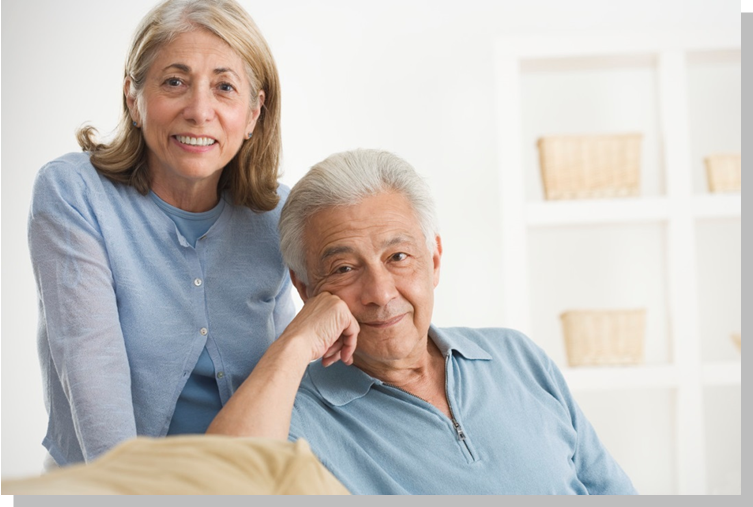 17 marca 2015 r. Rada Ministrów przyjęła do realizacji Wieloletni Program „Senior-WIGOR” na lata 2015-2020. Program ten zakłada  tworzenie dziennych domów seniora, jak również wsparcie ich działań poprzez partycypację w bieżących kosztach funkcjonowania. Celem Programu jest systematyczne poprawianie jakości życia osób starszych, poprzez umożliwienie im korzystania z szerokiej oferty: opiekuńczej, edukacyjnej, kulturalnej oraz rekreacyjnej. Informacje nt. Programu Senior - Wigor są dostępne na stronie internetowej Ministerstwa Pracy i Polityki Społecznej: www.mpips.gov.pl.Najważniejsze elementy Programu:1) Budżet Programu -370 mln PLN na lata 2015 -2020, z czego 30 mln na rok 2015.2) Na rok 2015 – 25 mln PLN na tworzenie Domów Dziennego Pobytu i 5 mln PLN na bieżące działania.3) Beneficjenci – jednostki samorządu terytorialnego wszystkich poziomów samodzielnie lub w partnerstwie z NGO albo JST mogą zlecić prowadzenie Domów NGO w trybie ustawy z 2003.4) Program przewiduje tworzenie wyłącznie Dziennych Domów Seniora – zrezygnowano z Klubów.5) Przykładowy montaż finansowy:6) Obowiązek trwałości projektu po zakończeniu wsparcia – 3 lata.7) Obowiązkowe standardy:a) Standard warunków lokalowych – w wersji maksymalnej 10 pomieszczeńi plac z ogrodemb) Minimum jeden posiłek dziennie, w szczególności gorący;c) Funkcjonowanie Domu co najmniej od poniedziałku do piątku przez 8 godzin dziennie;d) Podstawowy zakres usług –jest fakultatywny(można wybrać z katalogu);e) Minimalny standard zatrudnienia – 1 pracownik na 15 seniorów oraz do wyboru fizjoterapeuta, pielęgniarka, ratownik medyczny, psychoterapeuta, dietetyk – w dowolnym wymiarze czasu pracy;dla Domów o liczbie uczestników pomiędzy 15 – 30 osóbistnieje  możliwość zatrudnienia stażysty zamiast drugiego pracownika; kwalifikacje pracowników określi JST (z wyłączeniem specjalistów zawodowych);UWAGA !!!W ramach programu nie można finansować: budowy nowych obiektów i zakupu nieruchomości. Nie ma możliwości wniesienia wkładu rzeczowego. Wstępnądeklaracjęuczestnictwa w programie zgłosiło 25 samorządówgminnych oraz 1 samorząd powiatowy.Poziom wsparcia z budżetu państwaWkład własny beneficjentaW sumie wysokość dotacjiW sumie wkład własnySUMAUTWORZENIENie więcej niż 80% kosztów i kwotowo nie więcej niż 180 tys.  złNie mniej niż 20% kosztów i kwotowo nie mniej niż 45 tys. PLNNie więcej niż 250 tys. PLNNie mniej niż 62,5 tys. PLN312,5 tys. PLN w wariancie maksymalnymWYPOSAŻENIENie więcej niż 80% kosztów i kwotowo nie więcej niż 70 tys.  złNie mniej niż 20% kosztów i kwotowo nie mniej niż 17,5 tys. PLNNie więcej niż 250 tys. PLNNie mniej niż 62,5 tys. PLN312,5 tys. PLN w wariancie maksymalnymBIEŻĄCE UTRZYMANIE JEDNEGO MIEJSCA1/3 faktycznego kosztu miesięcznie, nie więcej niż 200 PLN2/3 faktycznego kosztu miesięcznie, z czego do 1/3 można przerzucić na uczestnika